Kontaktskjema Aukra Fysioterapi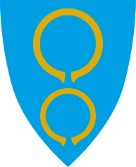 Dato: ________________Namn: ____________________________________	Fødselsnr.(11 siffer): ____________________Adresse: ___________________________________________________________________________Telefon: _________________________Fastlege: ________________________________	Yrke: ___________________________Kor lenge har du hatt den aktuelle plaga?   1 veke   2-4 veker     1-3 månader     Meir enn 3 månaderBeskriv den aktuelle plaga:_________________________________________________________________________________________________________________________________________________________________________________________________________________________________________________________________________________________________________________________________________________________________________________________________________________________  Kontaktskjema for fysioterapi sendast: Aukra kommune, fysioterapi, Aukraringen 17, 6480 Aukra.OBS! Konfidensielle opplysningar må ikkje sendast per e-post -  skjemaet må skrivast ut.Du kan og levere skjemaet i postkassa på venterommet til fysioterapeutane.JaNeiHar du vore i kontakt med fastlegen din for den aktuelle plaga?      Er du sjukemeldt pga denne plagaHar du tidlegare hatt behandling for den aktuelle plaga?Har du, eller har du tidlegare hatt ein av følgande plager:JaNeiHjarte-/karsjukdomar Varig eller regelmessig hovudverkVarig eller regelmessig svimmelhetSøvnvanskerKOLS eller andre lungesjukdomarKreftBrukar du medikament fast?Dersom ja, kva for:Dersom ja, kva for:Dersom ja, kva for: